Лабораторное занятие 15.Тема: «Изучение морфологии злокачественных опухолей (гистопрепараты, электроннограммы)»Цель занятия – ознакомиться с морфологическими особенностями злокачественных опухолей Задачи:Ознакомиться с содержанием Лекции 15 «Злокачественные опухоли». Рассмотреть микропрепараты злокачественных опухолей, отметив морфологические изменения стрелками и подписями зарисованных изменений.Сфотографировать и документ подписать Ф.И.О. _ПТ_Лаб 15, разместить в Google Disk,  а  ccылку на него переслать по системе Универ преподавателю.Убедитесь, что Вы открыли доступ к своим файлам! Иначе преподаватель не сможет открыть ссылку и оценить ваши ответы!Дедлайн 18.00 пятница 07.05.21Микропрепараты: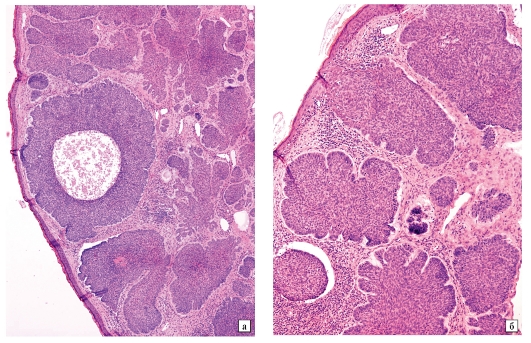 Рис. 1. Микропрепараты (а, б). Базально-клеточный рак кожи лица: опухолевые комплексы имеют вид тяжей или гнезд (тканевая атипия), расположенных в толще дермы под эпидермисом. Опухолевые клетки сходны с базальными клетками эпидермиса, округлой или овальной формы, с узким ободком базофильной цитоплазмы; умеренно выражен полиморфизм клеток и их ядер (клеточная атипия). Окраска гематоксилином и эозином: а - x 100, б - x200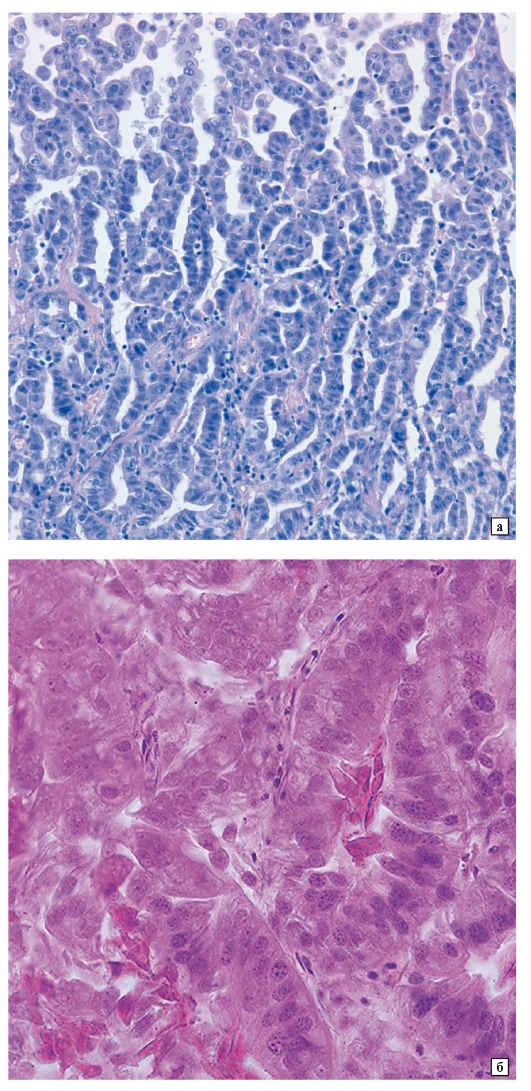 Рис. 2. Микропрепараты (а, б). Аденокарцинома желудка: в толще слизистой оболочки и мышечного слоя желудка располагаются атипичные, разных размеров и формы железистые комплексы (тканевая атипия). Опухолевые клетки и их ядра полиморфны - разных размеров и формы, ядра гиперхромны (клеточная атипия). Митозы (типичные и атипичные) немногочисленны - уровень пролиферативной активности опухоли умеренный. Опухолевые комплексы проникают в собственную пластинку и мышечный слой (инвазивный рост).Электроннограмма: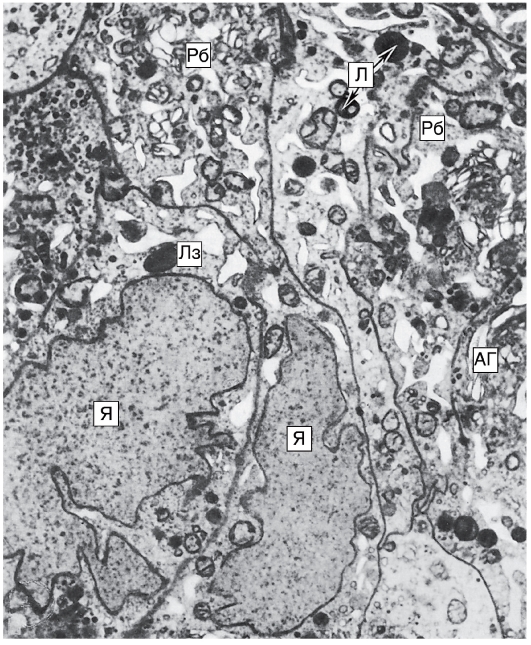 Рис. 3. Ультраструктура опухолевой клетки - аденокарцинома: клетки опухоли с крупными ядрами (Я), с резко изрезанными контурами. Канальцев эндоплазматического ретикулума мало, но много свободных рибосом (Рб). АГ - аппарат (комплекс) Гольджи, Лз - лизосомы, Л - липидные включения, Я – ядра. Х 20000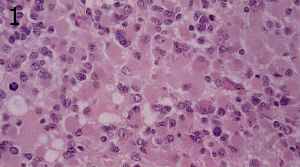 Рис. 4. Астроцитома головного мозга. Клеточный атипизм.